Урок в 6 классе коррекционной школы.         Учитель Магомедова А,А.                                                                                                                                     Тема урока: Масштаб. Практическая работа с картой Челябинской области.Цели:Образовательные:Формирование навыков работы с картойНахождение расстояний, решение практических задач; показать практическое применение понятия масштаб;Развивающие:Развитие логического мышления учащихся;Развитие вычислительных навыков;Воспитательные:Аккуратность и дисциплинированность при решении задач;Умение помогать товарищамОборудование: карта Челябинской области.Тип урока: закрепление навыков работы с картой.Ход урокаI. а) Организационный момент. Проверка домашнего задания.- Хотела сказать о чем будем говорить, но все буквы рассыпались, помогите собрать:«ТАБШМАС» (масштаб). У нас сегодня с вами не простой урок, наш урок – «Путешествие по карте». Чтобы отправиться в путешествие, нам надо будет разгадать кроссворд:Сумма длин всех сторон многоугольника.Равенство, в котором неизвестное число обозначается буквой.Наименьшее четырехзначное число.Частное двух чисел или двух величин.Угол, который меньше прямого.Дробь, у которой числитель меньше знаменателя.Знаки, которые ставятся тогда, когда нужно изменить порядок действий.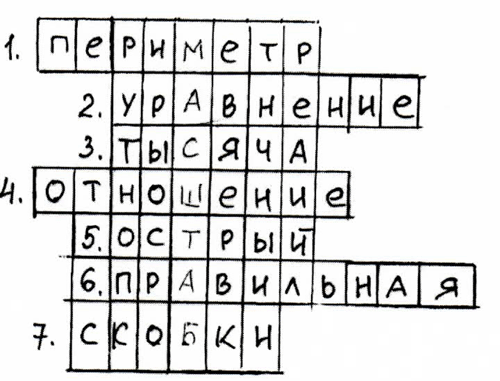 б) Проверка домашнего задания.Учащиеся в порядке очереди сообщают с мест о результатах выполнения домашнего задания. Учащиеся сверяют свои ответы.Смена тетрадей, краткое комментирование ошибок предыдущего домашнего задания.II. Закрепление материалаФронтальный опрос1. Что означает запись 1:1000000 на карте?2. Найдите на имеющейся у вас карте масштаб. Как он записан?Получив несколько ответов учащихся, все вместе делают вывод, что масштабна картах указывают разными способами.
На карте (плане) расстояние составляет 5 см. Масштаб карты (плана) 1:20000. Каково расстояние на местности?Решение: 5 • 20000 = 100000 (см) = 1000 м = 1 км. Давайте запомним, что 1 км = 100 000 смВыполнение устных упражненийВыразите в километрах:200 000см;6 000 000 см;- Что нужно сделать, чтобы выразить данные величины в километрах? (Ожидаемый ответ: так как 1 км.-100 000 см., то нужно разделить на 100 000)Составьте отношение1 см. к 4000 м.1 см. к 120 м.1 см. к 10 000 км.1 см. к 25 см.- Что нужно сначала сделать? (Ожидаемый ответ: перевести в одинаковые единицы измерения)- Давайте все величины запишем в сантиметрах:1:400 0001:12 0001:1 000 000 0001:25Обобщение учителя: если на карте, плане или чертеже, встретите такие отношения, то знайте, что это масштаб карты, плана или чертежа!!!Практическая работаДля выполнения письменных упражнений учитель вызывает к доске учащихся, которые объясняют ход решения и свои рассуждения.Задание № 1а) Найдите на карте города Челябинск и Магнитогорск.б) Измерьте расстояние на карте. Что означает масштаб 1:2 000 000? (1 см. на карте равен 2 000 000 см. или 2000 м. или 2 км. на местности).Составим и решим пропорцию13:х=1:2 000 000;х=13*2 000 000х=20 000 00026 000 000 см = 260 000 м = 260 кмЗначит, расстояние от Челябинск до Магнитогорска равно 260 км.Ответ: 260 км.ФизкультминуткаРебята мы с вами активно работали, немного отдохнём.Буратино потянулсяРаз нагнулся, два нагнулсяРуки в сторону развёлКлючик видно не нашёл,Чтобы ключик нам достатьНа носочки надо встать
III. Практическая работа с картойПрактическая работа №2 (работа в парах). Каждая группа получает карту Челябинской области.Измерьте на карте расстояние от Челябинска  до г. ТроицкаИзмерьте по карте расстояние от Магнитогорска до г. ВерхнеуральскаОпределите расстояние от Магнитогорска до Ашы.Проверьте друг у друга правильность выполнения заданияОбсудите полученные результатыПрактическая работа №3Изобразите в масштабе 1:100 отрезок длиной 2 м.IV. Итоги урока.- Ребята, как вы думаете, где вам пригодятся знания о масштабе и умение работать с картой?-  С картами достаточно часто приходится работать и автомобилистам, и туристам, и спортсменам, и пешеходам в незнакомом городе.V. Рефлексия учебной деятельности и самооценивание учащихсяПеред каждым учеником лежит листок – смайлик, нарисуйте улыбку, если вам понравился урок и вы довольны результатами своими.
и грустный смайлик, если урок не понравился и возникли и не разрешились на уроке трудностиVI. Домашнее задание1. Найдите расстояние между двумя крайними точками области.2. Составить кроссворд на тему «Масштаб», используя терминологию математики.